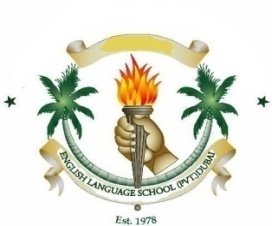                             ENGLISH LANGUAGE PRIVATE SCHOOL, DUBAI                                                                 SCHOLASTIC SESSION: 2020-2021SCHEME OF WORK FOR THE AUTUMN TERM (30th Aug; 2020 - 10th Dec; 2020)Name of the Teacher: Ms. Jessica Nelson                                       Subject:  ENGLISH LANGUAGE                                         Year: 4Jaspal KaurHead of the Department.DateWeekModel of learning TopicSkillsCross-curricular linksCross-curricular linksCross-curricular linksSpecific learning objectivesResourcesHome learning/ HomeworkAssessment Platform / Apps for AFL30th Aug., 2020to3rd Sept.,2020           1st Week                DL  LearningO   Orientation weekIntroduction weekDiagnostic TestThinkingIdentification Understanding EvaluatingSkimming and ScanningMoral EducationEnvironmentMoral EducationEnvironmentMoral EducationEnvironmentTo check their prior knowledge by taking Diagnostic Test.Padlet or any other suitable, accessible app. Google FormGoogle classroomMS TEAMPadlet or any other suitable, accessible app. Google FormGoogle classroom                   4th & 5th September are Weekly Holidays	                   4th & 5th September are Weekly Holidays	                   4th & 5th September are Weekly Holidays	                   4th & 5th September are Weekly Holidays	                   4th & 5th September are Weekly Holidays	                   4th & 5th September are Weekly Holidays	                   4th & 5th September are Weekly Holidays	                   4th & 5th September are Weekly Holidays	                   4th & 5th September are Weekly Holidays	                   4th & 5th September are Weekly Holidays	                   4th & 5th September are Weekly Holidays	                   4th & 5th September are Weekly Holidays	6th Sept., 2020to10th Sept.,2020                                2nd Week                                DL  LearningGrammar:Parts of Speech(All)Reading-Fiction:Mary Anning : The Girl who Cracked open the World (pg 1-11)ActivelearnSpelling ListIdentificationUnderstanding Listen and respondanalysingGeography and environmentScience and natureGeography and environmentScience and natureGeography and environmentScience and natureIdentify parts of speechTo read with insight and engagement, understanding the writer's use of suitable adjectives.develop positive attitudes to reading and understanding of what they read by:checking that the text makes sense to them, discussing their understanding and explaining the meaning of words in contextActivelearn.comEducation.comPPTVideosMS TEAMMake a list of parts of speech.Read the given story and find the meanings of the difficult words.Prepare yourself for week 1 spelling testhttps://www.activelearnprimary.co.uk/resource/535014 Quizizz.comChat box in MS Teams, OneNote, Padlet or any other suitable, accessible app. Google FormGoogle classroom11th & 12th September are Weekly Holidays11th & 12th September are Weekly Holidays11th & 12th September are Weekly Holidays11th & 12th September are Weekly Holidays11th & 12th September are Weekly Holidays11th & 12th September are Weekly Holidays11th & 12th September are Weekly Holidays11th & 12th September are Weekly Holidays11th & 12th September are Weekly Holidays11th & 12th September are Weekly Holidays11th & 12th September are Weekly Holidays11th & 12th September are Weekly Holidays13th Sept., 2020to17th Sept.,2020                                    3rd Week                                 DL  LearningGrammar: Parts of SpeechReading Comprehension : (unseen) George Washington (Father of United States) ( Meaning of Biography, Difference between autobiography and biography and Reading)Weekly Spelling TestIdentificationUnderstanding Listen and respond          AnalysingThinkingExplainingSocial Studies and natureGeography and environmentSocial Studies and natureGeography and environmentSocial Studies and natureGeography and environmentTo recapitulate the taught topics.To identify the given parts of speech in a sentence.To use parts of speech in writing Biography.To composing and rehearsing sentences orally (including dialogue), progressively building a varied and rich vocabulary and an increasing range of sentence structuresActivelearn.comEducation.comMS TEAM PPTVideoshttps://mediaplayer.pearsoncmg.com/assets/876002v1 Find information related to others Founding Fathers.Make a PPT to show different Founding FathersYear 4/P5, NF ITP 4.1.3: BiographiesYear 3/P4, L ITP 3.1.3: Success Criteria for AutobiographiesPrepare yourself for week 1 spelling testQuizizz.comChat box in MS Teams, OneNote, Padlet or any other suitable, accessible app. Google FormGoogle classroom                  18th & 19th September are Weekly Holidays                  18th & 19th September are Weekly Holidays                  18th & 19th September are Weekly Holidays                  18th & 19th September are Weekly Holidays                  18th & 19th September are Weekly Holidays                  18th & 19th September are Weekly Holidays                  18th & 19th September are Weekly Holidays                  18th & 19th September are Weekly Holidays                  18th & 19th September are Weekly Holidays                  18th & 19th September are Weekly Holidays                  18th & 19th September are Weekly Holidays                  18th & 19th September are Weekly Holidays20th Sept., 2020to24th Sept.,2020                                                 4h Week                                                 DL  LearningReadingComprehension: (UNSEEN)Grammar: Parts of Speech (Identification will be done from reading Comprehension)Weekly Spelling TestIdentification UnderstandingListen and respond appropriatelyObservingThinkingAnalysingSummarizingPlanningDevelopExplainingIdentification UnderstandingListen and respond appropriatelyObservingThinkingAnalysingSummarizingPlanningDevelopExplainingIdentification UnderstandingListen and respond appropriatelyObservingThinkingAnalysingSummarizingPlanningDevelopExplainingS.Studies and natureCulture andenvironmentTo identify the given parts of speech in given comprehension.Using dictionaries to check the meaning of words that they have read.checking that the text makes sense to them, discussing their understanding and explaining the meaning of words in contextActivelearn.comEducation.comPPTVideosMS TEAMHighlight parts of speech in the given passage.Prepare yourself for week 1 spelling testQuizizz.comChat box in MS Teams, OneNote, Padlet or any other suitable, accessible app. Google FormGoogle classroom25th & 26th September  are Weekly Holidays25th & 26th September  are Weekly Holidays25th & 26th September  are Weekly Holidays25th & 26th September  are Weekly Holidays25th & 26th September  are Weekly Holidays25th & 26th September  are Weekly Holidays25th & 26th September  are Weekly Holidays25th & 26th September  are Weekly Holidays25th & 26th September  are Weekly Holidays25th & 26th September  are Weekly Holidays25th & 26th September  are Weekly Holidays25th & 26th September  are Weekly Holidays27th Sept., 2020to1st Oct.,20205th Week                DL  LearningGrammar: Types of AdverbReading: Mary Anning : The Girl who Cracked open the World (pg 1-11)ActivelearnWeekly Spelling TestIdentificationUnderstandingListen and respondappropriatelyObservingThinkingAnalysingExplainingIdentificationUnderstandingListen and respondappropriatelyObservingThinkingAnalysingExplainingCulture and natureGeography andenvironmentCulture and natureGeography andenvironmentStudents will be able to identify and use adverbs as modifiers to express time, place and manner.Encourage the students to use adverbs for variety in written language.Complete the given sentences by using different adverbs.Activelearn.comEducation.comPPTVideosMS TEAMThe children write three sentences using adverb of manner, place and time. G ITP 4.1.15,G PCM 3.2.1, G PCM 3.2.2Pilot’s Licence 3.12The All About Adverbs: Verbs and Adverbs #1 worksheet (optional for support)The Adverb Basics lesson plan (optional for support)To find the meanings of difficult words.https://www.activelearnprimary.co.uk/resource/535015 Prepare yourself for week 1 spelling testQuizizz.comChat box in MS Teams, OneNote, Padlet or any other suitable, accessible app. Google FormGoogle classroom2nd & 3rd October are Weekly Holidays2nd & 3rd October are Weekly Holidays2nd & 3rd October are Weekly Holidays2nd & 3rd October are Weekly Holidays2nd & 3rd October are Weekly Holidays2nd & 3rd October are Weekly Holidays2nd & 3rd October are Weekly Holidays2nd & 3rd October are Weekly Holidays2nd & 3rd October are Weekly Holidays2nd & 3rd October are Weekly Holidays2nd & 3rd October are Weekly Holidays2nd & 3rd October are Weekly Holidays4th Oct.,2020To8th Oct.,2020                               6th  Week                DL  LearningReading: Mary Anning : The Girl who Cracked open the World (pg 1-11)ActivelearnWriting: Descriptive Writing Weekly Spelling TestIdentificationUnderstandingListen and respondappropriatelyPlanningObservingThinkingAnalysingExplainingIdentificationUnderstandingListen and respondappropriatelyPlanningObservingThinkingAnalysingExplainingScience and natureGeography and environmentScience and natureGeography and environmentTo read the text with clarity and intonation.Narrate the events in sequential order and learn the meanings of difficult words.composing a sentence orally before writing itsequencing sentences to form short narrativesre-reading what they have written to check that it makes senseActivelearn.comEducation.comPPTVideosMS TEAMThe children will draft their own interesting descriptive writingComplete the given sheethttps://www.activelearnprimary.co.uk/resource/535895 Prepare yourself for week 1 spelling testQuizizz.comChat box in MS Teams, OneNote, Padlet or any other suitable, accessible app. Google FormGoogle classroom9th & 10th  October are Weekly Holidays9th & 10th  October are Weekly Holidays9th & 10th  October are Weekly Holidays9th & 10th  October are Weekly Holidays9th & 10th  October are Weekly Holidays9th & 10th  October are Weekly Holidays9th & 10th  October are Weekly Holidays9th & 10th  October are Weekly Holidays9th & 10th  October are Weekly Holidays9th & 10th  October are Weekly Holidays9th & 10th  October are Weekly Holidays9th & 10th  October are Weekly Holidays                       11th Oct.,2020To                      15th Oct.,2020                         7th Week                   DL  LearningReading: Mary Anning : The Girl who Cracked open the WorldActivelearnWriting: Descriptive WritingWeekly Spelling TestIdentificationUnderstandingListen and respondappropriatelyObservingThinkingAnalysingExplainingIdentificationUnderstandingListen and respondappropriatelyObservingThinkingAnalysingExplainingIdentificationUnderstandingListen and respondappropriatelyObservingThinkingAnalysingExplainingMoral EducationCultureEnvironmentTo compose a sentence orally before writing it.Begin to punctuate sentencesConstruct a paragraph.sequencing sentences to form short narrativesre-reading what they have written to check that it makes senseActivelearn.comEducation.comPPTVideosMS TEAMhttps://www.activelearnprimary.co.uk/resource/535016 Draft a final writing Prepare yourself for week 1 spelling testQuizizz.comChat box in MS Teams, OneNote, Padlet or any other suitable, accessible app. Google FormGoogle classroom16th & 17th  October are Weekly Holidays16th & 17th  October are Weekly Holidays16th & 17th  October are Weekly Holidays16th & 17th  October are Weekly Holidays16th & 17th  October are Weekly Holidays16th & 17th  October are Weekly Holidays16th & 17th  October are Weekly Holidays16th & 17th  October are Weekly Holidays16th & 17th  October are Weekly Holidays16th & 17th  October are Weekly Holidays16th & 17th  October are Weekly Holidays16th & 17th  October are Weekly Holidays18th Oct.,2020To19th Oct.,2020                                  8h Week                          DL LearningReading: Mary Anning : The Girl who Cracked open the WorldActivelearnGrammar: Punctuation Marks (, . capital letter ! ? “”)Use of capital letterWeekly Spelling TestIdentificationUnderstandingListen and respondappropriatelyObservingThinkingAnalysingExplainingIdentificationUnderstandingListen and respondappropriatelyObservingThinkingAnalysingExplainingIdentificationUnderstandingListen and respondappropriatelyObservingThinkingAnalysingExplainingGeography and environmentScience and natureCultureTo compose a sentence orally before writing it.Begin to punctuate sentencesStudents will be able to type capital letters, periods, question marks, and exclamation marks using correct finger placement.Construct a paragraph.Activelearn.comEducation.comPPTVideosMS TEAMComplete the given page in your workbook.https://www.activelearnprimary.co.uk/resource/535901 Prepare yourself for week 1 spelling testQuizizz.comChat box in MS Teams, OneNote, Padlet or any other suitable, accessible app. Google FormGoogle classroom20th October,2020-PARENT TEACHER MEETING20th October,2020-PARENT TEACHER MEETING20th October,2020-PARENT TEACHER MEETING20th October,2020-PARENT TEACHER MEETING20th October,2020-PARENT TEACHER MEETING20th October,2020-PARENT TEACHER MEETING20th October,2020-PARENT TEACHER MEETING20th October,2020-PARENT TEACHER MEETING20th October,2020-PARENT TEACHER MEETING20th October,2020-PARENT TEACHER MEETING20th October,2020-PARENT TEACHER MEETING20th October,2020-PARENT TEACHER MEETING                                                 21st & 22nd October-HALF TERM BREAK                                                 21st & 22nd October-HALF TERM BREAK                                                 21st & 22nd October-HALF TERM BREAK                                                 21st & 22nd October-HALF TERM BREAK                                                 21st & 22nd October-HALF TERM BREAK                                                 21st & 22nd October-HALF TERM BREAK                                                 21st & 22nd October-HALF TERM BREAK                                                 21st & 22nd October-HALF TERM BREAK                                                 21st & 22nd October-HALF TERM BREAK                                                 21st & 22nd October-HALF TERM BREAK                                                 21st & 22nd October-HALF TERM BREAK                                                 21st & 22nd October-HALF TERM BREAK23rd & 24th October  are Weekly Holidays23rd & 24th October  are Weekly Holidays23rd & 24th October  are Weekly Holidays23rd & 24th October  are Weekly Holidays23rd & 24th October  are Weekly Holidays23rd & 24th October  are Weekly Holidays23rd & 24th October  are Weekly Holidays23rd & 24th October  are Weekly Holidays23rd & 24th October  are Weekly Holidays23rd & 24th October  are Weekly Holidays23rd & 24th October  are Weekly Holidays23rd & 24th October  are Weekly Holidays25th Oct.,2020To29th Oct.,2020                                                                                  9th Week                                                                             DL  LearningReading Comprehension: Activelearn “The Song of the Sky and Sand”Grammar: Prefixes & SuffixesReading ComprehensionUnseenWeekly Spelling TestIdentificationUnderstandingListen and respondappropriatelyObservingThinkingAnalysingExplainingIdentificationUnderstandingListen and respondappropriatelyObservingThinkingAnalysingExplainingIdentificationUnderstandingListen and respondappropriatelyObservingThinkingAnalysingExplainingGeography and environmentScience and natureCultureStudents will be able to determine the meaning of words using roots, prefixes, and suffixes Read the text with clarity and intonation.Narrate the events in sequential order and learn the meanings of difficult words.listening to and discussing a wide range of text at a level beyond that at which they can read independentlybeing encouraged to link what they read or hear to their own experiencesbecoming very familiar with key stories, fairy stories and traditional tales, retelling them and considering their particular characteristics.Students will be able to determine the meaning of words using roots, prefixes, and suffixesActivelearn.comEducation.comPPTVideoshttps://www.activelearnprimary.co.uk/resource/535019 MS TEAMClass set of the Practice Using Roots, Prefixes, and Suffixes worksheetVIDEO: Prefix or Suffix? SongPrepare yourself for week 1 spelling testQuizizz.comChat box in MS Teams, OneNote, Padlet or any other suitable, accessible app. Google FormGoogle classroom30th  & 31st  October  are Weekly Holidays30th  & 31st  October  are Weekly Holidays30th  & 31st  October  are Weekly Holidays30th  & 31st  October  are Weekly Holidays30th  & 31st  October  are Weekly Holidays30th  & 31st  October  are Weekly Holidays30th  & 31st  October  are Weekly Holidays30th  & 31st  October  are Weekly Holidays30th  & 31st  October  are Weekly Holidays30th  & 31st  October  are Weekly Holidays30th  & 31st  October  are Weekly Holidays30th  & 31st  October  are Weekly Holidays1st Nov.,2020To5th Nav.,202010th Week                DL  LearningReading Comprehension: Activelearn: “The Song of the Sky and Sand”Reading Comprehension (unseen)Weekly Spelling TestIdentificationUnderstandingListen and respondappropriatelyObservingThinkingAnalysingExplainingIdentificationUnderstandingListen and respondappropriatelyObservingThinkingAnalysingExplainingIdentificationUnderstandingListen and respondappropriatelyObservingThinkingAnalysingExplainingGeography and environmentScience and natureCulturelistening to and discussing a wide range of text at a level beyond that at which they can read independentlybeing encouraged to link what they read or hear to their own experiencesActivelearn.comEducation.comPPTVideoshttps://www.activelearnprimary.co.uk/resource/535020 To find the meanings of difficult words.To comprehend the given text.F AR 4.1.2 Spelling List: Prepare yourself for week 1 spelling testQuizizz.comChat box in MS Teams, OneNote, Padlet or any other suitable, accessible app. Google FormGoogle classroom6th & 7th November  are Weekly Holidays6th & 7th November  are Weekly Holidays6th & 7th November  are Weekly Holidays6th & 7th November  are Weekly Holidays6th & 7th November  are Weekly Holidays6th & 7th November  are Weekly Holidays6th & 7th November  are Weekly Holidays6th & 7th November  are Weekly Holidays6th & 7th November  are Weekly Holidays6th & 7th November  are Weekly Holidays6th & 7th November  are Weekly Holidays6th & 7th November  are Weekly Holidays8th Nov.,2020To12th Nov.,2020                                                                         11th Week                                                                     DL  LearningReading Comprehension: Activelearn: “The Song of the Sky and Sand”Grammar:   Homophones & HomographsWeekly Spelling TestIdentificationUnderstandingListen and respondappropriatelyObservingThinkingAnalysingExplainingIdentificationUnderstandingListen and respondappropriatelyObservingThinkingAnalysingExplainingIdentificationUnderstandingListen and respondappropriatelyObservingThinkingAnalysingExplainingGeography and environmentScience and natureCultureAble to differentiate between Homophones & Homographs Students will use it in their own sentences.Use and understand the grammatical terminology.Read the poem with expressions.Understand the meanings of difficult words.  Activelearn.comEducation.comPPTVideosMS TEAMThe children will learn the same words sound the same but have different spellings and different meanings. Explain that these are called homophones. Then words with same spellings but different meaning, called homographs. Show ‘Mixed-up meanings’ (WD ITP 2.3).  Discuss what is wrong with each sentence. The children suggest the correct spelling for each word.WD PCM 2.6WD ITP 2.3Prepare yourself for week 1 spelling testQuizizz.comChat box in MS Teams, OneNote, Padlet or any other suitable, accessible app. Google FormGoogle classroom13th & 14th November  are Weekly Holidays13th & 14th November  are Weekly Holidays13th & 14th November  are Weekly Holidays13th & 14th November  are Weekly Holidays13th & 14th November  are Weekly Holidays13th & 14th November  are Weekly Holidays13th & 14th November  are Weekly Holidays13th & 14th November  are Weekly Holidays13th & 14th November  are Weekly Holidays13th & 14th November  are Weekly Holidays13th & 14th November  are Weekly Holidays13th & 14th November  are Weekly Holidays                                15th Nov.,2020To19th Nov.,2020                                 12th Week                                  DL  LearningReading Comprehension: Activelearn: “The Song of the Sky and Sand”Reading Comprehension:  UnseenGrammar:   ArticlesWeekly Spelling TestIdentificationUnderstandingListen and respondappropriatelyObservingThinkingAnalysingExplainingIdentificationUnderstandingListen and respondappropriatelyObservingThinkingAnalysingExplainingIdentificationUnderstandingListen and respondappropriatelyObservingThinkingAnalysingExplainingGeography and environmentScience and natureCultureStudents can use correct articles in sentence formation.Read the poem with expressions.Understand the meanings of difficult words.Describe the main idea of the poem and answer the given questions.Activelearn.comEducation.comPPTVideosMS TEAMApply “Articles” in making g sentences.Find out the meanings of the difficult words.Prepare yourself for week 1 spelling testQuizizz.comChat box in MS Teams, OneNote, Padlet or any other suitable, accessible app. Google FormGoogle classroom20th & 21st November  are Weekly Holidays20th & 21st November  are Weekly Holidays20th & 21st November  are Weekly Holidays20th & 21st November  are Weekly Holidays20th & 21st November  are Weekly Holidays20th & 21st November  are Weekly Holidays20th & 21st November  are Weekly Holidays20th & 21st November  are Weekly Holidays20th & 21st November  are Weekly Holidays20th & 21st November  are Weekly Holidays20th & 21st November  are Weekly Holidays20th & 21st November  are Weekly Holidays22nd  Nov.,2020To26th  Nov.,2020                          13th Week                                    DL  LearningReading Comprehension: Activelearn: “The Song of the Sky and Sand”Grammar:Apostrophe of contraction & possessionWriting:Features of story WritingWeekly Spelling TestIdentificationUnderstandingListen and respondappropriatelyObservingThinkingAnalysingExplainingIdentificationUnderstandingListen and respondappropriatelyObservingThinkingAnalysingExplainingIdentificationUnderstandingListen and respondappropriatelyObservingThinkingAnalysingExplainingGeography and environmentScience and natureCultureStudents will punctuate the words correctly.asking questions to improve their understanding of a textdrawing inferences such as inferring characters’ feelings, thoughts and motives from their actions, and justifying inferences with evidenceActivelearn.comEducation.comPPTVideosMS TEAMIdentify and the use of apostrophe in the story The song of the skyMake sentences by using apostrophe’sPrepare yourself for week 1 spelling testQuizizz.comChat box in MS Teams, OneNote, Padlet or any other suitable, accessible app. Google FormGoogle classroom27th & 28th  are Weekly Holidays27th & 28th  are Weekly Holidays27th & 28th  are Weekly Holidays27th & 28th  are Weekly Holidays27th & 28th  are Weekly Holidays27th & 28th  are Weekly Holidays27th & 28th  are Weekly Holidays27th & 28th  are Weekly Holidays27th & 28th  are Weekly Holidays27th & 28th  are Weekly Holidays27th & 28th  are Weekly Holidays27th & 28th  are Weekly Holidays29th Nov.,2020To30th Nov.,2020                                                    14th Week                                                   DL  LearningReading Comprehension: Activelearn: “The Song of the Sky and Sand”Writing: Story Writing within the given TitleWeekly Spelling TestIdentificationUnderstandingListen and respondappropriatelyObservingThinkingAnalysingExplainingIdentificationUnderstandingListen and respondappropriatelyObservingThinkingAnalysingExplainingIdentificationUnderstandingListen and respondappropriatelyObservingThinkingAnalysingExplainingGeography and environmentScience and natureCultureidentifying main ideas drawn from more than one paragraph and summarising theseRead the poem with expressions.Understand the meanings of difficult words.Describe the main idea of the poem and answer the given questions.To enable the students to know about main elements of story writing.Activelearn.comEducation.comPPTVideosMS TEAMThe children will draft their own interesting stories by following the key elements of story writing.Prepare yourself for week 1 spelling testQuizizz.comChat box in MS Teams, OneNote, Padlet or any other suitable, accessible app. Google FormGoogle classroom1st December,2020- MARTYR’S DAY1st December,2020- MARTYR’S DAY1st December,2020- MARTYR’S DAY1st December,2020- MARTYR’S DAY1st December,2020- MARTYR’S DAY1st December,2020- MARTYR’S DAY1st December,2020- MARTYR’S DAY1st December,2020- MARTYR’S DAY1st December,2020- MARTYR’S DAY1st December,2020- MARTYR’S DAY1st December,2020- MARTYR’S DAY1st December,2020- MARTYR’S DAY2nd & 3rd December-NATIONAL DAY2nd & 3rd December-NATIONAL DAY2nd & 3rd December-NATIONAL DAY2nd & 3rd December-NATIONAL DAY2nd & 3rd December-NATIONAL DAY2nd & 3rd December-NATIONAL DAY2nd & 3rd December-NATIONAL DAY2nd & 3rd December-NATIONAL DAY2nd & 3rd December-NATIONAL DAY2nd & 3rd December-NATIONAL DAY2nd & 3rd December-NATIONAL DAY2nd & 3rd December-NATIONAL DAY4th & 5th December are Weekly Holidays4th & 5th December are Weekly Holidays4th & 5th December are Weekly Holidays4th & 5th December are Weekly Holidays4th & 5th December are Weekly Holidays4th & 5th December are Weekly Holidays4th & 5th December are Weekly Holidays4th & 5th December are Weekly Holidays4th & 5th December are Weekly Holidays4th & 5th December are Weekly Holidays4th & 5th December are Weekly Holidays4th & 5th December are Weekly Holidays6th Dec., 2020To10th Dec., 2020                                                                   15th Week                                                                   DL  LearningReading Comprehension: Activelearn: “The Song of the Sky and Sand”Writing: Story Writing within the given TitleWeekly Spelling TestIdentificationUnderstandingListen and respondappropriatelyObservingThinkingAnalysingExplainingIdentificationUnderstandingListen and respondappropriatelyObservingThinkingAnalysingExplainingIdentificationUnderstandingListen and respondappropriatelyObservingThinkingAnalysingExplainingGeography and environmentScience and natureCulturecomposing a sentence orally before writing itsequencing sentences to form short narrativesre-reading what they have written to check that it makes senseidentifying main ideas drawn from more than one paragraph and summarising theseRead the poem with expressions.Understand the meanings of difficult words.Describe the main idea of the poem and answer the given questions.Activelearn.comEducation.comPPTVideosMS TEAMThe children will draft their own interesting stories by following the key elements of story writing.Prepare yourself for week 1 spelling testQuizizz.comChat box in MS Teams, OneNote, Padlet or any other suitable, accessible app. Google FormGoogle classroom11th  12th December are Weekly Holidays11th  12th December are Weekly Holidays11th  12th December are Weekly Holidays11th  12th December are Weekly Holidays11th  12th December are Weekly Holidays11th  12th December are Weekly Holidays11th  12th December are Weekly Holidays11th  12th December are Weekly Holidays11th  12th December are Weekly Holidays11th  12th December are Weekly Holidays11th  12th December are Weekly Holidays11th  12th December are Weekly Holidays13th December,2020 to 31st December,2020-WINTER BREAK13th December,2020 to 31st December,2020-WINTER BREAK13th December,2020 to 31st December,2020-WINTER BREAK13th December,2020 to 31st December,2020-WINTER BREAK13th December,2020 to 31st December,2020-WINTER BREAK13th December,2020 to 31st December,2020-WINTER BREAK13th December,2020 to 31st December,2020-WINTER BREAK13th December,2020 to 31st December,2020-WINTER BREAK13th December,2020 to 31st December,2020-WINTER BREAK13th December,2020 to 31st December,2020-WINTER BREAK13th December,2020 to 31st December,2020-WINTER BREAK13th December,2020 to 31st December,2020-WINTER BREAK3rd Jan., 2021To7th Jan.,202116th WeekREVISIONREVISIONREVISIONREVISIONREVISIONREVISIONREVISIONREVISIONREVISIONREVISION                 8th & 9th January are Weekly Holidays                 8th & 9th January are Weekly Holidays                 8th & 9th January are Weekly Holidays                 8th & 9th January are Weekly Holidays                 8th & 9th January are Weekly Holidays                 8th & 9th January are Weekly Holidays                 8th & 9th January are Weekly Holidays                 8th & 9th January are Weekly Holidays                 8th & 9th January are Weekly Holidays                 8th & 9th January are Weekly Holidays                 8th & 9th January are Weekly Holidays                 8th & 9th January are Weekly Holidays10th  Jan., 2021To14th Jan.,202117th WeekREVISIONREVISIONREVISIONREVISIONREVISIONREVISIONREVISIONREVISIONREVISIONREVISIONMID-TERM ASSESSMENT  (17th January, 2021 to 28th January,2021)MID-TERM ASSESSMENT  (17th January, 2021 to 28th January,2021)MID-TERM ASSESSMENT  (17th January, 2021 to 28th January,2021)MID-TERM ASSESSMENT  (17th January, 2021 to 28th January,2021)MID-TERM ASSESSMENT  (17th January, 2021 to 28th January,2021)MID-TERM ASSESSMENT  (17th January, 2021 to 28th January,2021)MID-TERM ASSESSMENT  (17th January, 2021 to 28th January,2021)MID-TERM ASSESSMENT  (17th January, 2021 to 28th January,2021)MID-TERM ASSESSMENT  (17th January, 2021 to 28th January,2021)MID-TERM ASSESSMENT  (17th January, 2021 to 28th January,2021)MID-TERM ASSESSMENT  (17th January, 2021 to 28th January,2021)MID-TERM ASSESSMENT  (17th January, 2021 to 28th January,2021)PARENT TEACHER MEETING (12th February,2021)PARENT TEACHER MEETING (12th February,2021)PARENT TEACHER MEETING (12th February,2021)PARENT TEACHER MEETING (12th February,2021)PARENT TEACHER MEETING (12th February,2021)PARENT TEACHER MEETING (12th February,2021)PARENT TEACHER MEETING (12th February,2021)PARENT TEACHER MEETING (12th February,2021)PARENT TEACHER MEETING (12th February,2021)PARENT TEACHER MEETING (12th February,2021)PARENT TEACHER MEETING (12th February,2021)PARENT TEACHER MEETING (12th February,2021)